1)Görsele uygun seçeneği işaretleyiniz.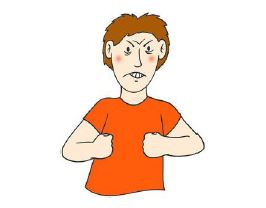 A)tiredB)happyC)angry 2)Görsele uygun seçeneği işaretleyiniz.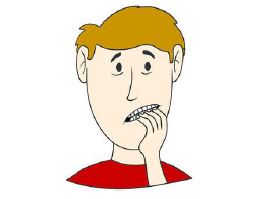 A)tiredB)happyC)angry 3)Görsele uygun seçeneği işaretleyiniz.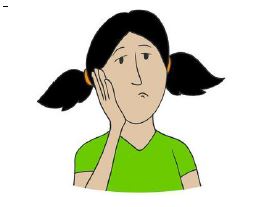 A)boredB)sleepyC)angry 4)Görsele uygun seçeneği işaretleyiniz.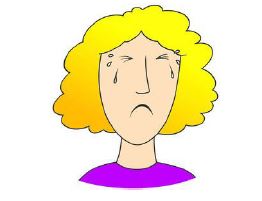 A)sadB)happyC)okay 5)Görsele uygun seçeneği işaretleyiniz.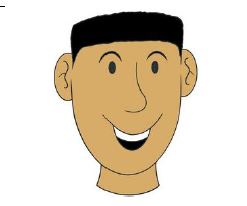 A)tiredB)happyC)bored 6)Görsele uygun seçeneği işaretleyiniz.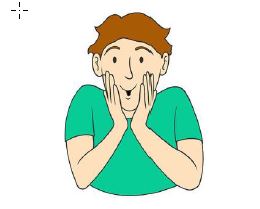 A)boredB)happyC)surprised 7)Görsele uygun seçeneği işaretleyiniz.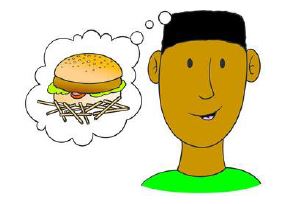 A)thirstyB)happyC)hungry 8)Görsele uygun seçeneği işaretleyiniz.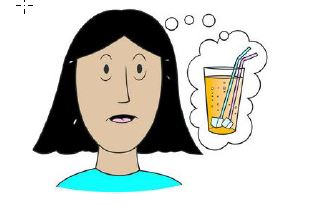 A)hungryB)thirstyC)angry 9)Görsele uygun seçeneği işaretleyiniz.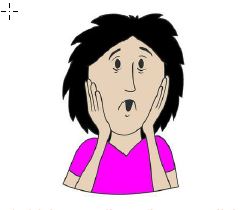 A)tiredB)surprisedC)hungry 10)Görsele uygun seçeneği işaretleyiniz.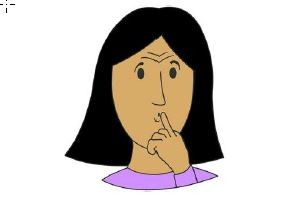 A)tiredB)happyC)bored 11)Görsele uygun seçeneği işaretleyiniz.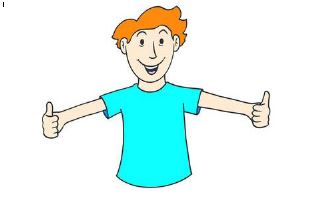 A)okayB)badC)sad 12)Görsele uygun seçeneği işaretleyiniz.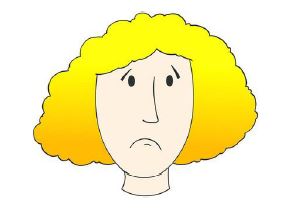 A)tiredB)unhappyC)angryderskitabicevaplarim.com